На основу члана 94. Закона о запосленима у аутономним покрајинама и јединицама локалне самоуправе (Сл. гласник РС", бр. 21/2016, 113/2017, 95/2018, 114/2021, 113/2017 - др. закон, 95/2018 - др. закон, 86/2019 - др. закон, 157/2020 - др. закон и 123/2021 - др. закон), члана73. Уредбе о спровођењу интерног и јавног конкурса за попуњавање радних места у аутономним покрајинама и јединицама локалне самоуправе ("Сл. гласник РС", број 107/2023), в.д. директор Управе за заједничке послове покрајинских органа, оглашава ЈАВНИ КОНКУРС ЗА ПОПУЊАВАЊЕ НАМЕШТЕНИЧКОГ  РАДНОГ МЕСТА У УПРАВИ ЗА ЗАЈЕДНИЧКЕ ПОСЛОВЕ ПОКРАЈИНСКИХ ОРГАНАОрган у којем се радно место попуњава:Управа за заједничке послове покрајинских органа, Булевар Михајла Пупина број 16, Нови СадРадно место које се попуњава је:        радно место под редним бројем 87. кафе кувар Сектору за опште послове, Одељење за угоститељство, Одсек за пословање бифеом        Опис послова: Обавља послове припреме топлих напитака и безалкохолних пића за послужење, пере посуђе и одржава чистоћу радне просторије, као и друге послове  по налогу помоћника директора, начелника одељења  и шефа одсека.  Услови: Основно образовање и пробни рад од шест месеци.	Поред наведених услова, кандидат мора да испуњава и следеће опште услове: да је пунолетан  држављанин Републике Србије, да није правноснажно осуђиван на безусловну казну затвора од најмање шест месеци, као и да му није раније престајао радни однос у државном органу, односно органу аутономне покрајине или јединице локалне самоуправе, због теже повреде дужности из радног односа.Изборни поступак: Разговор са кандидатомМесто рада:Нови Сад, Булевар Михајла Пупина број 16.Рок за подношење пријаве на јавни конкурс је 15 дана од дана када је обавештење о јавном  конкурсу објављено у „Дневнику“. Рок почиње да тече од 5.4.2024. године и истиче 19.4.2024.Лице које је задужено за давање обавештења о јавном конкурсу: Биљана Николић, телефон: 021/487-46-50.Адреса на коју се подноси пријава за јавни конкурс: Образац пријаве на конкурс шаље се поштом на адресу: Управа за заједничке послове покрајинских органа, Булевар Михајла Пупина број 16, Нови Сад – КОНКУРСНА КОМИСИЈА ЗА СПРОВОЂЕЊЕ ЈАВНОГ КОНКУРСА - са назнаком да се ради о пријави за јавни конкурс, за радно место кафе кувар или непосредно на Писарници, Булевар Михајла Пупина број 16, Нови Сад Датум оглашавања: 4.4.2024.годинеПријава јавни конкурс врши се на Обрасцу пријаве који је доступан на интернет презентацији Службе за управљање људским ресурсима www.ljudskiresursi.vojvodina.gov.rs, интернет презентацији Управе за заједничке послове покрајинских органа www.uprava.vojvodina.gov.rs  и на огласној табли Управе за заједничке послове покрајинских органа, која се налази на адреси Булевар Михајла Пупина 16, сутерен, канцеларија 5.Приликом предаје пријаве на јавни конкурс, пријава добија шифру под којом подносилац  пријаве учествује у даљем изборном поступку.Подносилац пријаве се обавештава о додељеној шифри у року од три дана од пријема пријаве, достављањем наведеног податка на начин који је у пријави назначио за доставу обавештења.Докази који  прилажу кандидати који су успешно прошли фазе изборног поступка пре завршног разговора са Конурсном комисијом су:доказ о стручној спреми према условима (оригинал или оверена фотокопија);оригинал или оверена фотокопија извода из матичне књиге рођених;оригинал или оверена фотокопија уверења о држављанству Републике Србије, не старије од шест месециоригинал или оверена фотокопија уверења МУП-а да кандидат није правноснажно осуђиван на безусловну казну затвора од најмање шест месеци, не старије од шест месеци;НАПОМЕНА:Сви докази прилажу се у оригиналу или фотокопији која је оверена код јавног бележника (изузетно у градовима и општинама у којима нису именовани јавни бележници, приложени докази могу бити оверени у основним судовима, судским јединицама, пријемним канцеларијама основних судова, односно општинским управама као поверени посао).Као доказ се могу приложити и фотокопије докумената које су оверене пре 1. марта 2017. године у основним судовима, односно општинскоj управи. Законом о општем управном поступку („Службени гласник РС“, број 18/16 и 95/18- аутентично тумачење) прописано је, између осталог, да су органи у обавези да по службеној дужности, када је то непходно за одлучивање у складу са законским роковима, бесплатно размењују, врше увид, обрађују и прибављају личне податке о чињеницима садржаним у службеним евиденцијама, осим ако странка изричито изјави да ће податке прибавити сама.Документа о чињеницама о којима се води службена евиденција су: уверење о држављанству, извод из матичне књиге рођених, уверење о положеном државном стручном испиту за рад у државним органима / уверење о положеном правосудном испиту. Потребно је да учесник конкурса у делу Изјава* у обрасцу пријаве, заокружи на који начин жели да се прибаве његови подаци из службених евиденција.Радни однос се заснива на неодређено време.XII.	Датум и место разговора са кандидатом:                Са кандидатима чије су пријаве благовремене, допуштене, разумљиве, потпуне и који испуњавају услове предвиђене огласом о јавном конкурсу, на основу података наведених у обрасцу пријаве на конкурс, обавиће се разговор, о чему ће кандидати бити обавештени на бројеве телефона или електронске адресе које су навели у својим пријавама.НАПОМЕНЕ:Неблаговремене, недопуштене, неразумљиве или непотпуне пријаве и пријаве уз које нису приложени сви потребни докази у оригиналу или фотокопији овереној пред органом надлежним за оверу преписа, односно фотокопије докумената, биће одбачене.Јавни конкурс спроводи Конкурсна комисија за спровођење јавног конкурса коју је образовао в.д. директора Управе за заједничке послове покрајинских органа.Сви изрази, појмови, именице, придеви и глаголи у овом огласу који су употребљени у мушком граматичком роду, односе се без дискриминације и на особе женског пола.	В.Д. ДИРЕКТОРА 	______________________	Горан ЋатоОбразац ПРИЈАВА НА КОНКУРС Учесник конкурса лично попуњава образац Ако пријаву попуњавате ручно молимо да је попуните читко и штампаним словима 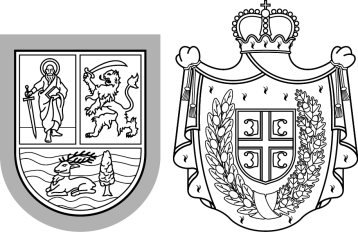 Република СрбијаАутономна покрајина ВојводинаПокрајинска владаУПРАВА ЗА ЗАЈЕДНИЧКЕ ПОСЛОВЕПОКРАЈИНСКИХ ОРГАНАБулевар Михајла Пупина 16, 21000 Нови СадТ: +381 21 487 4750office.uprava@vojvodina.gov.rs
Република СрбијаАутономна покрајина ВојводинаПокрајинска владаУПРАВА ЗА ЗАЈЕДНИЧКЕ ПОСЛОВЕПОКРАЈИНСКИХ ОРГАНАБулевар Михајла Пупина 16, 21000 Нови СадТ: +381 21 487 4750office.uprava@vojvodina.gov.rs
Број: 001240353 2024 03573 004 001 110 022Датум: 2.4.2024. годинеМОЛИМО ДА ПОПУНИТЕ ОБАВЕЗНА ПОЉА КОЈА СУ ОЗНАЧЕНА ЗВЕЗДИЦОМ * УКОДИКО СЕ НЕ ПОПУНЕ ПОЉА ОЗНАЧЕНА ЗВЕЗДИЦОМ* ПРИЈАВА ЋЕ БИТИ ОДБАЧЕНА ПОПУЊАВА ОРГАН, СЛУЖБА ИЛИ ОРГАНИЗАЦИЈА ПОПУЊАВА ОРГАН, СЛУЖБА ИЛИ ОРГАНИЗАЦИЈА Подаци о конкурсу Подаци о конкурсу Радно место: КАФЕ КУВАРШифра пријаве Звање/положај : Орган, служба или организација : Управа за заједничке послове покрајинских органаПОПУЊАВА КАНДИДАТ ПОПУЊАВА КАНДИДАТ Подаци о кандидату* Подаци о кандидату* Презиме* Име* Матични број* Матични број* Држављанство* Држављанство* Место рођења* Место рођења* Адреса пребивалишта, односно боравишта* Адреса пребивалишта, односно боравишта* Улица и број* Место* Улица и број* Поштански број* Улица и број* Електронска адреса (ако је поседујете)* Улица и број* Телефон* Адреса на коју желите да примате обавештења у вези са конкурсом, ако није иста као адреса пребивалишта, односно боравишта Адреса на коју желите да примате обавештења у вези са конкурсом, ако није иста као адреса пребивалишта, односно боравишта Улица и број Место Улица и број Поштански број Образовање* Образовање* Образовање* Образовање* Средња школа/гимназија* Средња школа/гимназија* Средња школа/гимназија* Средња школа/гимназија* Назив школе и седиште* Трајање средњег образовања и смер који сте завршили* Занимање које сте стекли*
(не попуњавају кандидати који су завршили гимназију) Година завршетка средњег образовања* Високо образовање* Високо образовање* Високо образовање* Високо образовање* Означите које сте студије похађали*
☐ Основне студије у трајању од најмање 4 године, по прописима до 10.9.2005.
☐ Студије у трајању до 3 године, по прописима до 10.9.2005.
☐ Академске студије     ☐ Струковне студије     ☐ Струковне и академске студије Означите које сте студије похађали*
☐ Основне студије у трајању од најмање 4 године, по прописима до 10.9.2005.
☐ Студије у трајању до 3 године, по прописима до 10.9.2005.
☐ Академске студије     ☐ Струковне студије     ☐ Струковне и академске студије Означите које сте студије похађали*
☐ Основне студије у трајању од најмање 4 године, по прописима до 10.9.2005.
☐ Студије у трајању до 3 године, по прописима до 10.9.2005.
☐ Академске студије     ☐ Струковне студије     ☐ Струковне и академске студије Означите које сте студије похађали*
☐ Основне студије у трајању од најмање 4 године, по прописима до 10.9.2005.
☐ Студије у трајању до 3 године, по прописима до 10.9.2005.
☐ Академске студије     ☐ Струковне студије     ☐ Струковне и академске студије Наведите од најнижег до највишег звања које сте стекли (студије првог степена, студије другог степена, студије трећег степена / докторске академске студије) Наведите од најнижег до највишег звања које сте стекли (студије првог степена, студије другог степена, студије трећег степена / докторске академске студије) Наведите од најнижег до највишег звања које сте стекли (студије првог степена, студије другог степена, студије трећег степена / докторске академске студије) Наведите од најнижег до највишег звања које сте стекли (студије првог степена, студије другог степена, студије трећег степена / докторске академске студије) Назив високошколске установе (факултета, више школе и универзитета) и место* Обим студија (у ЕСПБ или годинама)* Назив акредитованог студијског програма (са информацијом о смеру или модулу) и звање које сте стекли.
За програме до 2005. године навести податак о звању и смеру* Дан, месец и година завршетка студија* Стручни и други испити који су наведени у огласу о конкурсу као услов за рад на радном месту за које конкуришете* Стручни и други испити који су наведени у огласу о конкурсу као услов за рад на радном месту за које конкуришете* Стручни и други испити који су наведени у огласу о конкурсу као услов за рад на радном месту за које конкуришете* Стручни и други испити који су наведени у огласу о конкурсу као услов за рад на радном месту за које конкуришете* Врста испита (попуњава орган, служба или организација) Да ли имате положен испит* Назив институције у којој сте полагали испит, седиште* Дан, месец и година кад је испит положен*   Државни стручни испитДА     НЕ Рад на рачунару Рад на рачунару Рад на рачунару Рад на рачунару Програм Да ли поседујете сертификат Да ли поседујете сертификат Година стицања сертификата Word ДА НЕ Интернет ДА НЕ Excel ДА НЕ Прилажем одговарајући сертификат, потврду или други тражени доказ у оригиналу или овереној фотокопијиПрилажем одговарајући сертификат, потврду или други тражени доказ у оригиналу или овереној фотокопијиПрилажем одговарајући сертификат, потврду или други тражени доказ у оригиналу или овереној фотокопијиДА            НЕ Напомена: ОВУ РУБРИКУ ПОПУЊАВАЈУ САМО КАНДИДАТИ КОЈИ КОНКУРИШУ НА ИЗРШИЛАЧКА РАДНА МЕСТА
Ако поседујете важећи сертификат/потврду/други доказ који је тражен у конкурсном поступку и желите да на основу њега будете ослобођени провере компетенције "Дигитална писменост", неопходно је да уз пријавни образац доставите и доказ о познавању рада на рачунару.
Само кандидати чији сертификат/потврда/други доказ потврђује поседовање знања о сваком од наведених појединачних програма могу бити ослобођени провере компетенције "Дигитална писменост".
Комисија ће на основу приложеног сертификата/потврде/другог доказа донети одлуку да ли може или не може прихватити приложено уместо тестовне провере. Напомена: ОВУ РУБРИКУ ПОПУЊАВАЈУ САМО КАНДИДАТИ КОЈИ КОНКУРИШУ НА ИЗРШИЛАЧКА РАДНА МЕСТА
Ако поседујете важећи сертификат/потврду/други доказ који је тражен у конкурсном поступку и желите да на основу њега будете ослобођени провере компетенције "Дигитална писменост", неопходно је да уз пријавни образац доставите и доказ о познавању рада на рачунару.
Само кандидати чији сертификат/потврда/други доказ потврђује поседовање знања о сваком од наведених појединачних програма могу бити ослобођени провере компетенције "Дигитална писменост".
Комисија ће на основу приложеног сертификата/потврде/другог доказа донети одлуку да ли може или не може прихватити приложено уместо тестовне провере. Напомена: ОВУ РУБРИКУ ПОПУЊАВАЈУ САМО КАНДИДАТИ КОЈИ КОНКУРИШУ НА ИЗРШИЛАЧКА РАДНА МЕСТА
Ако поседујете важећи сертификат/потврду/други доказ који је тражен у конкурсном поступку и желите да на основу њега будете ослобођени провере компетенције "Дигитална писменост", неопходно је да уз пријавни образац доставите и доказ о познавању рада на рачунару.
Само кандидати чији сертификат/потврда/други доказ потврђује поседовање знања о сваком од наведених појединачних програма могу бити ослобођени провере компетенције "Дигитална писменост".
Комисија ће на основу приложеног сертификата/потврде/другог доказа донети одлуку да ли може или не може прихватити приложено уместо тестовне провере. Напомена: ОВУ РУБРИКУ ПОПУЊАВАЈУ САМО КАНДИДАТИ КОЈИ КОНКУРИШУ НА ИЗРШИЛАЧКА РАДНА МЕСТА
Ако поседујете важећи сертификат/потврду/други доказ који је тражен у конкурсном поступку и желите да на основу њега будете ослобођени провере компетенције "Дигитална писменост", неопходно је да уз пријавни образац доставите и доказ о познавању рада на рачунару.
Само кандидати чији сертификат/потврда/други доказ потврђује поседовање знања о сваком од наведених појединачних програма могу бити ослобођени провере компетенције "Дигитална писменост".
Комисија ће на основу приложеног сертификата/потврде/другог доказа донети одлуку да ли може или не може прихватити приложено уместо тестовне провере. Знање страних језика/језика националних мањина који су у огласу о конкурсу наведени као услов за рад на радном месту*
Ако страни језик или језик националне мањине, нису у огласу о конкурсу наведени као услов за рад на радном месту, не морате да попуњавате овај део.Знање страних језика/језика националних мањина који су у огласу о конкурсу наведени као услов за рад на радном месту*
Ако страни језик или језик националне мањине, нису у огласу о конкурсу наведени као услов за рад на радном месту, не морате да попуњавате овај део.Знање страних језика/језика националних мањина који су у огласу о конкурсу наведени као услов за рад на радном месту*
Ако страни језик или језик националне мањине, нису у огласу о конкурсу наведени као услов за рад на радном месту, не морате да попуњавате овај део.Знање страних језика/језика националних мањина који су у огласу о конкурсу наведени као услов за рад на радном месту*
Ако страни језик или језик националне мањине, нису у огласу о конкурсу наведени као услов за рад на радном месту, не морате да попуњавате овај део.Знање страних језика/језика националних мањина који су у огласу о конкурсу наведени као услов за рад на радном месту*
Ако страни језик или језик националне мањине, нису у огласу о конкурсу наведени као услов за рад на радном месту, не морате да попуњавате овај део.Знање страних језика/језика националних мањина који су у огласу о конкурсу наведени као услов за рад на радном месту*
Ако страни језик или језик националне мањине, нису у огласу о конкурсу наведени као услов за рад на радном месту, не морате да попуњавате овај део.Знање страних језика/језика националних мањина који су у огласу о конкурсу наведени као услов за рад на радном месту*
Ако страни језик или језик националне мањине, нису у огласу о конкурсу наведени као услов за рад на радном месту, не морате да попуњавате овај део.Језик (попуњава орган, служба или организација) Да ли поседујете сертификат Да ли поседујете сертификат Ниво А1, А2, Б1, Б2, C1, C2 Година полагања Година полагања Година полагања ДА НЕ ДА НЕ ДА НЕ Прилажем сертификат, потврду или други тражени доказ 
у оригиналу или овереној фотокопији Прилажем сертификат, потврду или други тражени доказ 
у оригиналу или овереној фотокопији Прилажем сертификат, потврду или други тражени доказ 
у оригиналу или овереној фотокопији Прилажем сертификат, потврду или други тражени доказ 
у оригиналу или овереној фотокопији Прилажем сертификат, потврду или други тражени доказ 
у оригиналу или овереној фотокопији ДА         НЕ ДА         НЕ Језик (попуњава орган, служба или организација) Да ли сте стекли формално образовање на језику националне мањине који је у огласу о конкурсу наведен као услов за рад на радном месту Да ли сте стекли формално образовање на језику националне мањине који је у огласу о конкурсу наведен као услов за рад на радном месту Ниво стеченог образовања Ниво стеченог образовања Ниво стеченог образовања Ниво стеченог образовања Језик (попуњава орган, служба или организација) Да ли сте стекли формално образовање на језику националне мањине који је у огласу о конкурсу наведен као услов за рад на радном месту Да ли сте стекли формално образовање на језику националне мањине који је у огласу о конкурсу наведен као услов за рад на радном месту Основно Средње Средње Високо ДА НЕ ДА     НЕ ДА     НЕ ДА     НЕ ДА     НЕ ДА НЕ ДА     НЕ ДА     НЕ ДА     НЕ ДА     НЕ ДА НЕ ДА     НЕ ДА     НЕ ДА     НЕ ДА    НЕ Прилажем доказ о стеченом образовању на језику националне мањине који је у огласу о конкурсу наведен као услов за рад на радном месту у оригиналу или овереној фотокопијиПрилажем доказ о стеченом образовању на језику националне мањине који је у огласу о конкурсу наведен као услов за рад на радном месту у оригиналу или овереној фотокопијиПрилажем доказ о стеченом образовању на језику националне мањине који је у огласу о конкурсу наведен као услов за рад на радном месту у оригиналу или овереној фотокопијиПрилажем доказ о стеченом образовању на језику националне мањине који је у огласу о конкурсу наведен као услов за рад на радном месту у оригиналу или овереној фотокопијиПрилажем доказ о стеченом образовању на језику националне мањине који је у огласу о конкурсу наведен као услов за рад на радном месту у оригиналу или овереној фотокопијиДА        НЕ ДА        НЕ Напомена: Ако поседујете важећи сертификат/потврду/други доказ који је тражен у конкурсном поступку и желите да на основу њега будете ослобођени тестирања компетенције знање страног језика/језика националне мањине, неопходно је да уз пријавни образац доставите и тражени доказ. Комисија ће на основу приложеног сертификата/потврде/другог доказа донети одлуку да ли може или не може да прихвати приложено уместо писане/усмене провере. Напомена: Ако поседујете важећи сертификат/потврду/други доказ који је тражен у конкурсном поступку и желите да на основу њега будете ослобођени тестирања компетенције знање страног језика/језика националне мањине, неопходно је да уз пријавни образац доставите и тражени доказ. Комисија ће на основу приложеног сертификата/потврде/другог доказа донети одлуку да ли може или не може да прихвати приложено уместо писане/усмене провере. Напомена: Ако поседујете важећи сертификат/потврду/други доказ који је тражен у конкурсном поступку и желите да на основу њега будете ослобођени тестирања компетенције знање страног језика/језика националне мањине, неопходно је да уз пријавни образац доставите и тражени доказ. Комисија ће на основу приложеног сертификата/потврде/другог доказа донети одлуку да ли може или не може да прихвати приложено уместо писане/усмене провере. Напомена: Ако поседујете важећи сертификат/потврду/други доказ који је тражен у конкурсном поступку и желите да на основу њега будете ослобођени тестирања компетенције знање страног језика/језика националне мањине, неопходно је да уз пријавни образац доставите и тражени доказ. Комисија ће на основу приложеног сертификата/потврде/другог доказа донети одлуку да ли може или не може да прихвати приложено уместо писане/усмене провере. Напомена: Ако поседујете важећи сертификат/потврду/други доказ који је тражен у конкурсном поступку и желите да на основу њега будете ослобођени тестирања компетенције знање страног језика/језика националне мањине, неопходно је да уз пријавни образац доставите и тражени доказ. Комисија ће на основу приложеног сертификата/потврде/другог доказа донети одлуку да ли може или не може да прихвати приложено уместо писане/усмене провере. Напомена: Ако поседујете важећи сертификат/потврду/други доказ који је тражен у конкурсном поступку и желите да на основу њега будете ослобођени тестирања компетенције знање страног језика/језика националне мањине, неопходно је да уз пријавни образац доставите и тражени доказ. Комисија ће на основу приложеног сертификата/потврде/другог доказа донети одлуку да ли може или не може да прихвати приложено уместо писане/усмене провере. Напомена: Ако поседујете важећи сертификат/потврду/други доказ који је тражен у конкурсном поступку и желите да на основу њега будете ослобођени тестирања компетенције знање страног језика/језика националне мањине, неопходно је да уз пријавни образац доставите и тражени доказ. Комисија ће на основу приложеног сертификата/потврде/другог доказа донети одлуку да ли може или не може да прихвати приложено уместо писане/усмене провере. Додатне едукације које су од значаја за обављање послова радног места на које конкуришете (обуке, курсеви у релевантним стручним и/или професионалним областима) Додатне едукације које су од значаја за обављање послова радног места на које конкуришете (обуке, курсеви у релевантним стручним и/или професионалним областима) Додатне едукације које су од значаја за обављање послова радног места на које конкуришете (обуке, курсеви у релевантним стручним и/или професионалним областима) Област, врста обуке, назив обуке Назив институције, седиште Година похађања Радно искуство у струци* Напомена: Радно искуство у струци односи се на радно искуство стечено на пословима са стручном спремом/образовањем које се захтева за рад на радном месту у тексту огласа Радно искуство у струци* Напомена: Радно искуство у струци односи се на радно искуство стечено на пословима са стручном спремом/образовањем које се захтева за рад на радном месту у тексту огласа Радно искуство у струци* Напомена: Радно искуство у струци односи се на радно искуство стечено на пословима са стручном спремом/образовањем које се захтева за рад на радном месту у тексту огласа Радно искуство у струци* Напомена: Радно искуство у струци односи се на радно искуство стечено на пословима са стручном спремом/образовањем које се захтева за рад на радном месту у тексту огласа Да ли сте радно ангажовани?
(радни однос или рад ван радног односа) Да ли сте радно ангажовани?
(радни однос или рад ван радног односа) Да ли сте радно ангажовани?
(радни однос или рад ван радног односа) ДА     НЕ Да ли имате радно искуство у струци? Да ли имате радно искуство у струци? Да ли имате радно искуство у струци? ДА    НЕ Садашње или последње радно ангажовање у струци Садашње или последње радно ангажовање у струци Садашње или последње радно ангажовање у струци Садашње или последње радно ангажовање у струци Период радног ангажовања Период радног ангажовања Назив послодавца Кратак опис посла Од ___.___._____. До ___.___._____. Кратак опис посла Назив радног места/послова Назив радног места/послова Врста радног ангажовања радни однос (на одређено, на неодређено време) или рад ван радног односа (врста уговора) Кратак опис посла Врста радног ангажовања радни однос (на одређено, на неодређено време) или рад ван радног односа (врста уговора) Кратак опис посла Врста и степен стручне спреме/врста и степен образовања које се захтевало за послове које сте обављали: Врста и степен стручне спреме/врста и степен образовања које се захтевало за послове које сте обављали: Врста и степен стручне спреме/врста и степен образовања које се захтевало за послове које сте обављали: Кратак опис посла Претходно радно ангажовање у струци (молимо Вас, наведите почев од најскоријег уназад) Претходно радно ангажовање у струци (молимо Вас, наведите почев од најскоријег уназад) Претходно радно ангажовање у струци (молимо Вас, наведите почев од најскоријег уназад) Претходно радно ангажовање у струци (молимо Вас, наведите почев од најскоријег уназад) Период радног ангажовања Период радног ангажовања Назив послодавца Кратак опис посла Од ___.___._____. До ___.___._____. Кратак опис посла Назив радног места/послова Назив радног места/послова Врста радног ангажовања радни однос (на одређено, на неодређено време) или рад ван радног односа (врста уговора) Кратак опис посла Врста радног ангажовања радни однос (на одређено, на неодређено време) или рад ван радног односа (врста уговора) Кратак опис посла Врста и степен стручне спреме/врста и степен образовања које се захтевало за послове које сте обављали: Врста и степен стручне спреме/врста и степен образовања које се захтевало за послове које сте обављали: Врста и степен стручне спреме/врста и степен образовања које се захтевало за послове које сте обављали: Кратак опис посла Период радног ангажовања Период радног ангажовања Назив послодавца Кратак опис посла Од ___.___._____. До ___.___._____. Кратак опис посла Назив радног места/послова Назив радног места/послова Врста радног ангажовања радни однос (на одређено, на неодређено време) или рад ван радног односа (врста уговора) Кратак опис посла Врста радног ангажовања радни однос (на одређено, на неодређено време) или рад ван радног односа (врста уговора) Кратак опис посла Врста и степен стручне спреме/врста и степен образовања које се захтевало за послове које сте обављали Врста и степен стручне спреме/врста и степен образовања које се захтевало за послове које сте обављали Врста и степен стручне спреме/врста и степен образовања које се захтевало за послове које сте обављали Кратак опис посла Напомена: Ако Вам је за упис претходних радних ангажовања у струци потребно више од две рубрике исту можете додати, односно електронски копирати ако пријаву подносите на електронском обрасцу. Ако пријаву подносите на папирном Обрасцу, део Обрасца са рубриком "претходно радно ангажовање у струци 44 можете одштампати у потребном броју примерака и приложити их уз пријаву. Напомена: Ако Вам је за упис претходних радних ангажовања у струци потребно више од две рубрике исту можете додати, односно електронски копирати ако пријаву подносите на електронском обрасцу. Ако пријаву подносите на папирном Обрасцу, део Обрасца са рубриком "претходно радно ангажовање у струци 44 можете одштампати у потребном броју примерака и приложити их уз пријаву. Напомена: Ако Вам је за упис претходних радних ангажовања у струци потребно више од две рубрике исту можете додати, односно електронски копирати ако пријаву подносите на електронском обрасцу. Ако пријаву подносите на папирном Обрасцу, део Обрасца са рубриком "претходно радно ангажовање у струци 44 можете одштампати у потребном броју примерака и приложити их уз пријаву. Напомена: Ако Вам је за упис претходних радних ангажовања у струци потребно више од две рубрике исту можете додати, односно електронски копирати ако пријаву подносите на електронском обрасцу. Ако пријаву подносите на папирном Обрасцу, део Обрасца са рубриком "претходно радно ангажовање у струци 44 можете одштампати у потребном броју примерака и приложити их уз пријаву. Посебни услови Ако Вам је признат неки степен инвалидности, молимо Вас да наведете да ли су Вам потребни посебни услови за учешће у провери компетенција у оквиру селекције? НЕ       ДА, наведите који: Добровољна изјава о припадности националној мањини Ако је у огласу о конкурсу наведено да припадници одређених националних мањина могу имати предност на изборној листи у случају да два или више кандидата имају исти број бодова, молимо Вас да, ако желите остваривање предности по овом основу, наведете да ли припадате некој националној мањини која може имати предност и којој? НЕ       ДА, наведите којој националној мањини припадате: Напомена:
Попуњавањем овог податка сматраће се да сте дали пристанак _____________________________________ _____________________________________ (навести назив органа, службе или организације који спроводи конкурс) да може обрађивати овај податак у сврху спровођења конкурса у складу са Законом о запосленима у аутономним покрајинама и јединицама локалне самоуправе. Имате право на опозив пристанка у било које време, а опозив пристанка не утиче на допуштеност обраде на основу пристанка пре опозива.
Доказ о припадности националној мањини утврђиваће се на основу податка унетог у матичну књигу рођених. Изјава о постојању предности приликом запошљавања Право на приоритет у запошљавању имају дете палог борца, ратни војни инвалид и борац у складу са прописима о правима бораца, војних инвалида, цивилних инвалида рата и чланова њихових породица.
Ако желите остваривање предности по овом основу, молимо Вас да наведете да ли припадате некој од наведених категорија лица, ради давања предности на изборној листи у случају да два или више кандидата имају једнак број бодова. НЕ      ДА, наведите којој категорији лица припадате: Напомена:
Попуњавањем овог податка сматраће се да сте дали пристанак ____________________________________ _________________________________ (навести назив органа, службе или организације који спроводи конкурс) да може обрађивати овај податак у сврху спровођења конкурса у складу са Законом о запосленима у аутономним покрајинама и јединицама локалне самоуправе. Имате право на опозив пристанка у било које време, а опозив пристанка не утиче на допуштеност обраде на основу пристанка пре опозива.
Доказ о припадности одређеној категорији лица која имају предност приликом запошљавања у складу са посебним прописом утврђиваће се на основу акта/решења/одлуке о стицању тог статуса издатог од стране надлежног органа/институције. Изјава * Изјава * Изјава * Да ли сте осуђивани на казну затвора од најмање шест месеци? ДА НЕ Да ли Вам је у прошлости престајао радни однос у државном органу, органу, служби или организацији АП или ЈЛС због теже повреде дужности из радног односа? ДА НЕ Ако будем позван, поднећу доказе о испуњавању услова за запослење. Јасно ми је да уколико то не учиним губим статус кандидата на овом конкурсу. ДА НЕ Да ли су сви наведени подаци тачни и потпуни? ДА НЕ Јасно ми је да ћу, уколико накнадно буде откривено да неки од наведених података није тачан и потпун, изгубити статус кандидата на овом конкурсу. ДА НЕ Закружите начин на који желите да се прибављају Ваши подаци из службених евиденција (извод из матичне књиге рођених, уверење о држављанству, уверење о положеном државном или другом стручном испиту, уверење о подацима из казнене евиденције и друге податке из службених евиденција који су наведени као услов за рад на радном месту): 1. Сагласан сам да орган, служба или организација АП или ЈЛС може из службених евиденција прибавити и обрађивати моје податке за потребе спровођења конкурса и провере услова запошљавања.
2. Лично ћу доставити податке из службених евиденција потребне за спровођење конкурса и проверу услова запошљавања и обраду. Јасно ми је да уколико то не учиним губим статус кандидата на овом конкурсу. Заинтересован сам и за друге послове у органу, служби или организацији и можете ме позвати на неки други одговарајући конкурс, уколико ми на овом конкурсу не буде понуђен посао ДА НЕ Разумем да ћу у оквиру овог конкурса бити праћен помоћу шифре који ми је додељена у оквиру овог обрасца и да због тога треба да је чувам до краја конкурса ДА НЕ Изјава* ПОПУЊАВАЈУ САМО КАНДИДАТИ КОЈИ КОНКУРИШУ НА ИЗВРШИЛАЧКА РАДНА МЕСТА Изјава* ПОПУЊАВАЈУ САМО КАНДИДАТИ КОЈИ КОНКУРИШУ НА ИЗВРШИЛАЧКА РАДНА МЕСТА Изјава* ПОПУЊАВАЈУ САМО КАНДИДАТИ КОЈИ КОНКУРИШУ НА ИЗВРШИЛАЧКА РАДНА МЕСТА Да ли су Вам у последње две године провераване опште функционалне компетенције у конкурсном поступку за рад на извршилачком радном месту у АП или ЈЛС у којој сада као кандидат учествујете на конкурсу за попуњавање извршилачког радног места? ДА НЕ Ако сте у последње две године учествовали у конкурсу да ли желите да Вам се признају бодови које сте остварили? НАПОМЕНА:
(Ако заокружите ДА, признаће Вам се бодови које сте остварили у претходне две године и нећете бити позвани на проверу општих функционалних компетенција у овом конкурсном поступку уколико сте остварили најмање број бодова који се као минимум захтевају у новом конкурсном поступку) ДА НЕ Изјава* ПОПУЊАВАЈУ САМО КАНДИДАТИ КОЈИ КОНКУРИШУ НА РАДНА МЕСТА ПОЛОЖАЈА Изјава* ПОПУЊАВАЈУ САМО КАНДИДАТИ КОЈИ КОНКУРИШУ НА РАДНА МЕСТА ПОЛОЖАЈА Изјава* ПОПУЊАВАЈУ САМО КАНДИДАТИ КОЈИ КОНКУРИШУ НА РАДНА МЕСТА ПОЛОЖАЈА Да ли су Вам у претходних годину дана провераване понашајне компетенције у конкурсном поступку за рад на положају у АП или ЈЛС у којој сада као кандидат учествујете на конкурсу за попуњавање положаја? Ако сте на претходно питање одговорили са ДА упишите број бодова који сте остварили на провери понашајних компетенција? ДА НЕ НАПОМЕНА:
Ако сте у претходних годину дана на провери понашајних компетенција за попуњавање радних места положаја код истог послодавца остварили највише један бод не испуњавате услов за учешће у конкурсним поступцима код послодавца за попуњавање радних места службеника, до истека рока од годину дана од дана остваривања наведеног резултата.НАПОМЕНА:
Ако сте у претходних годину дана на провери понашајних компетенција за попуњавање радних места положаја код истог послодавца остварили највише један бод не испуњавате услов за учешће у конкурсним поступцима код послодавца за попуњавање радних места службеника, до истека рока од годину дана од дана остваривања наведеног резултата.НАПОМЕНА:
Ако сте у претходних годину дана на провери понашајних компетенција за попуњавање радних места положаја код истог послодавца остварили највише један бод не испуњавате услов за учешће у конкурсним поступцима код послодавца за попуњавање радних места службеника, до истека рока од годину дана од дана остваривања наведеног резултата.ПАПИРНИ ОБРАЗАЦ
Напомена: попуњава кандидат који предаје образац у папирној форми ПАПИРНИ ОБРАЗАЦ
Напомена: попуњава кандидат који предаје образац у папирној форми Датум предаје пријаве: (попуњава орган, служба или организација) Име и презиме:* 
(штампаним словима) _______________________________ Потпис кандидата:* _______________________________ ЕЛЕКТРОНСКИ ОБРАЗАЦ
Напомена: попуњава кандидат који предаје електронски образац ЕЛЕКТРОНСКИ ОБРАЗАЦ
Напомена: попуњава кандидат који предаје електронски образац Датум предаје пријаве: (попуњава орган, служба или организација) ☐ Потврђујем да сам лично попунио образац.* Име* Презиме* 